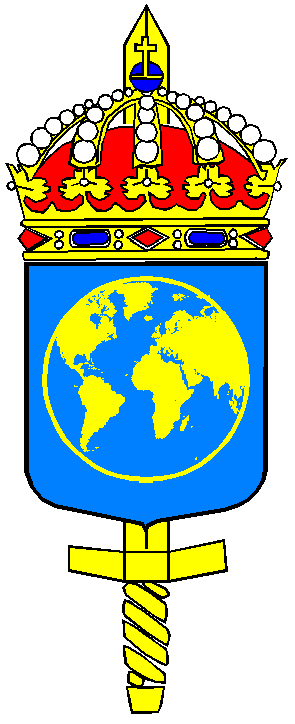 Please complete and send this Registration Form to swedint@mil.se NLT May 18, 2017.PERSONAL DATA                                                Male        Female  PERSONAL DATA                                                Male        Female  First name:Family name:Date of birth:Nationality:Rank:Title:Organisation/affiliation:Organisation/affiliation:Address:Address:Country:Country:Telephone:Cell phone: E-mail:E-mail:Other info:Other info: